FOR IMMEDIATE RELEASE:                Contact:  Dena Merlinodena.merlino@gmail.com“Making Spirits Bright” from Allisonanne Studios:  Limited Edition Holiday Photo Sessions Benefitting Center for Family ServicesAllisonanne Studios is blending her love for capturing family moments & desire to help the community with her Making Spirits Bright:  Limited Edition Holiday Photo Sessions on Saturday November 2 & Sunday Novemeber 3, with every 15 minute session benefitting Center for Family Services.   Allison Caracciolo Gallagher is a professional family & special event photographer. “Capturing special moments with my lens is my job, & being a mother has greatly impacted this work. My photos express innocence & intimacy, love & light, & pure moments of joy. Basically-I document love.” An active member of the community, Allison recently opened photography studio in the heart of Hammonton: still in the first year of business, this is the THIRD event benefitting a local charity that Allison has hosted! “My location is a chance for me to give back, & who better than the families at Center for Family Services.”Center for Family Services has been a force for positive change for almost 100 years!  They are dedicated to improving lives by encouraging individuals of all ages & families to reach their full potential through personalized treatment emphasizing vision, hope, & strength. Warm Allison’s new studio with positive intention & book your Making Spirits Bright Holiday Session:  100% of the SITTING FEE DONATED TO CENTER FOR FAMILY SERVICES.   Allison will be shooting each session with the lighting, production, & love that embody her signature style.  Package options are available for photo purchases, including canvas, wood, & archival framed prints.  Your COMMEMORATIVE GIFT of the unforgettable experience is a stunning wooden photo ornament with an image of your family from your Making Spirits Bright shoot! The ornament has a $95 value, so your investment truly does keep giving! Collection options are available for photo purchases, including custom holiday cards, canvas, wood, & large framed prints. Samples will be displayed throughout the studio to help you decide how YOU would like to display these fun holiday moments that Allison captures forever in time!Invest in a Holiday Gift that will uplift families in the community while preserving  precious moments! Join Allisonanne Studios & Make Spirits Bright, as we work together to build strong families & healthy communities.  This limited-time, charity event is by appointment only, Saturday November 2 & Sunday November 3.   Sitting Fee:  $99, 100% Donated to Charity + includes commemorative wooden ornament & sponsor gifts.  Contact Allison Anne Studios to set an appointment: (609) 828-8331Further Information can be found on the Allisonanne Studios website or event flyer:  http://www.allisonannestudios.com/focusing-on-women/Allisonanne Studios:  9 Washington Street, Hammonton, NJ 08037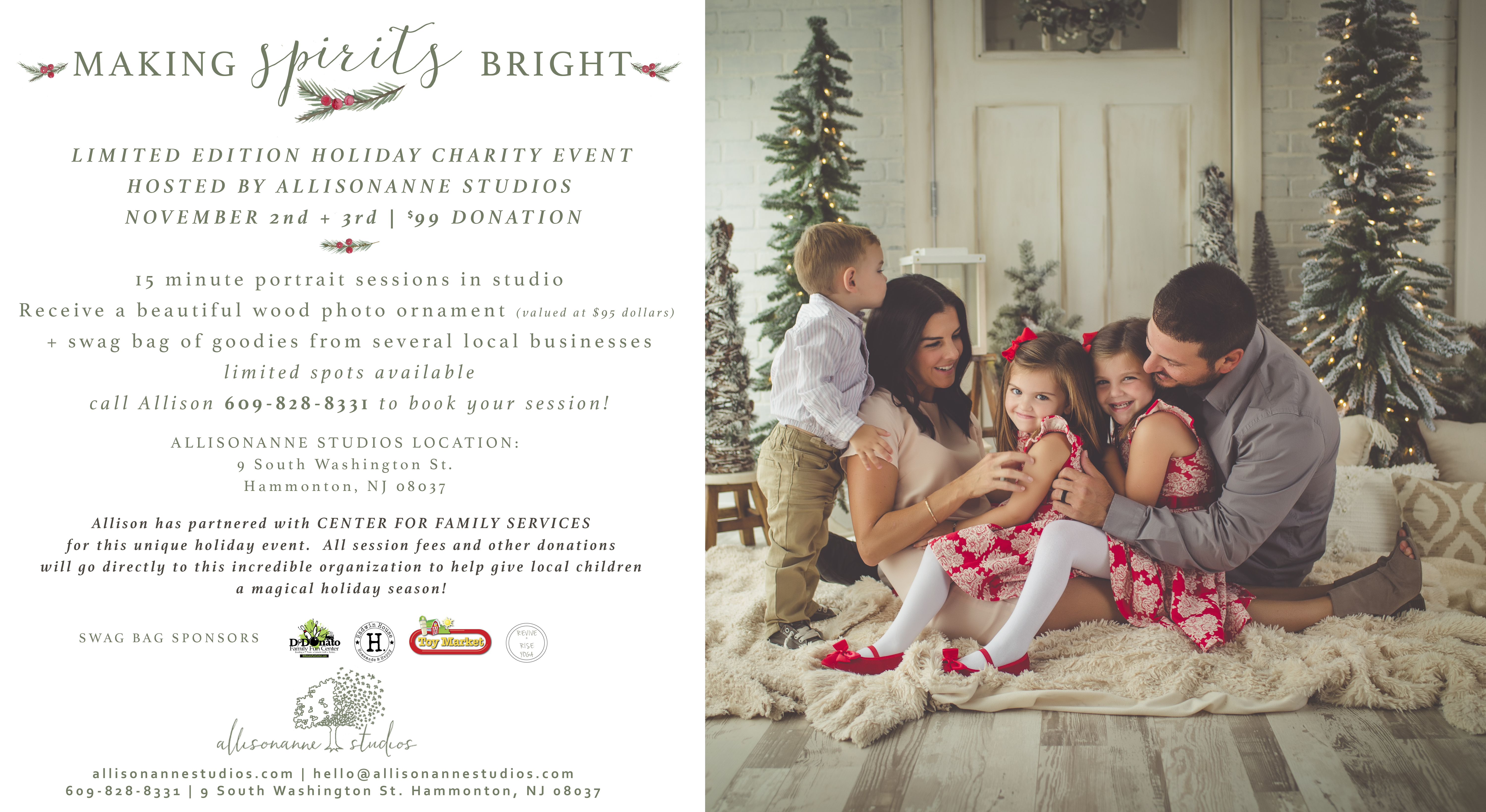 